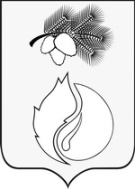 ДУМА ГОРОДА КЕДРОВОГОРЕШЕНИЕТомская областьг.КедровыйВ целях приведения в соответствие с действующим законодательствомРЕШИЛА:1. Внести изменения в решение Думы города Кедрового от 20.05.2013 № 28 «Об утверждении положения о денежном содержании муниципальных служащих на территории муниципального образования «Город Кедровый»:1.1. приложение 1 к Положению о денежном содержании муниципальных служащих на территории муниципального образования «Город Кедровый» читать в новой редакции согласно приложению;1.2. пункты 4, 6, 15, 21, 28, 31 Положения о денежном содержании муниципальных служащих на территории муниципального образования «Город Кедровый» читать в новой редакции:- «4. Минимальное и максимальное значения диапазонов должностного оклада увеличиваются посредством умножения на коэффициент, установленный законом об областном бюджете на очередной финансовый год и плановый период на основании части 4 статьи 7 Закона Томской области от 09.12.2005 № 231-ОЗ «О государственной гражданской службе Томской области»; - «6. Решение о присвоении классного чина и установлении размера оклада за классный чин муниципальному служащему оформляется распоряжением представителя нанимателя (работодателя) от имени муниципального образования в соответствии со ст. 13-1 Закона Томской области от 11.09.2007 № 198-ОЗ «О муниципальной службе в Томской области»;- «15. Порядок выплаты и конкретный размер ежемесячной надбавки к должностным окладам за особые условия муниципальной службы устанавливаются распоряжением представителя нанимателя (работодателя) от имени муниципального образования в соответствии со ст. 13-1 Закона Томской области от 11.09.2007 № 198-ОЗ «О муниципальной службе в Томской области»; - «21. Порядок выплаты и размер премии за выполнение особо важных и сложных заданий определяются представителем нанимателя (работодателя) от имени муниципального образования в соответствии со ст. 13-1 Закона Томской области от 11.09.2007 № 198-ОЗ «О муниципальной службе в Томской области»;- «28. Муниципальным служащим за счет экономии средств по фонду оплаты труда производятся единовременные выплаты:- разовые выплаты в размере не более одного должностного оклада с установленными надбавками, в том числе в связи с 50-, 55-, 60-, 65-летием;- в связи со смертью члена семьи или близких родственников (отца, матери, брата, сестры, детей);- в связи с вступлением в брак;- в связи со стихийным бедствием (пожар и наводнение);- в связи с рождением ребенка;Согласно решению представителя нанимателя (работодателя) от имени муниципального образования в соответствии со ст. 13-1 Закона Томской области от 11.09.2007 № 198-ОЗ «О муниципальной службе в Томской области»; - «31. Размеры ежемесячной надбавки к должностному окладу за работу со сведениями, составляющими государственную тайну, и ежемесячной процентной надбавки к должностному окладу за стаж работы в подразделении по защите государственной тайны определяются в соответствии с действующим законодательством.Конкретный размер ежемесячной надбавки к должностному окладу за работу со сведениями, составляющими государственную тайну, и ежемесячной процентной надбавки к должностному окладу за стаж работы в подразделении по защите государственной тайны муниципальным служащим устанавливаются представителем нанимателя (работодателя) от имени муниципального образования в соответствии со ст. 13-1 Закона Томской области от 11.09.2007 № 198-ОЗ «О муниципальной службе в Томской области».2. Администрации города Кедрового привести нормативные акты в соответствие с настоящим решением Думы города Кедрового.3. Настоящее решение опубликовать в газете «В краю кедровом», разместить на официальном сайте администрации города Кедрового в информационно-телекоммуникационной сети «Интернет»: www.kedradm.tomsk.ru.4. Настоящее решение вступает в силу со дня его официального опубликования и распространяется на правоотношения, возникшие c 1 июня 2013 года.5. Контроль за исполнением настоящего решения возложить на контрольно-правовую комиссию Думы города Кедрового.Приложение 1к Положению о денежном содержании муниципальных служащих на территории муниципального образования «Город Кедровый»РАЗМЕРЫдолжностных окладов и ежемесячного денежного поощрения по должностям муниципальной службы муниципального образования «Город Кедровый» 29.10.2013№ 59Председатель Думы города КедровогоС.Н. КовалевПредседатель Думы города КедровогоС.Н. КовалевПредседатель Думы города КедровогоС.Н. КовалевМэр  города КедровогоЛ.С. ЗваричМэр  города КедровогоЛ.С. ЗваричМэр  города КедровогоЛ.С. Зварич№п/пГруппа должностейНаименование должностиДолжностной оклад(рублей в месяц)Ежемесячное денежное поощрение (должностных окладов)123451ГлавнаяВедущаяГлава администрации муниципального образования «Город Кедровый», назначенный по контракту65002,51ВедущаяСтаршаяПервый заместитель главы муниципального образования «Город Кедровый» (срочный трудовой договор)57072,41ВедущаяСтаршаяПервый заместитель главы администрации муниципального образования «Город Кедровый»(срочный трудовой договор)57072,41ВедущаяСтаршаяЗаместитель главы муниципального образования «Город Кедровый»(срочный трудовой договор)57072,41ВедущаяСтаршаяЗаместитель главы администрации  муниципального образования «Город Кедровый»(срочный трудовой договор)57072,42СтаршаяУправляющий делами  (срочный трудовой договор)52762,352СтаршаяРуководитель отдела в составе администрации муниципального образования «Город Кедровый»47532,32СтаршаяЗаместитель руководителя отдела в составе администрации муниципального образования «Город Кедровый»42302,22СтаршаяРуководитель отдела в структуре администрации муниципального образования «Город Кедровый»,  обладающего правами юридического лица52762,32СтаршаяЗаместитель руководителя отдела в структуре администрации муниципального образования «Город Кедровый», обладающего правами юридического лица42302,22СтаршаяГлавный специалист 37072,12СтаршаяПомощник лица, замещающего муниципальную должность(срочный трудовой договор)35442,12СтаршаяИнспектор контрольно-счетного органа33812,12СтаршаяВедущий специалист 33812,13МладшаяСпециалист 1 категории 32811,63МладшаяСпециалист 2 категории32311,63МладшаяСпециалист 31811,6